ПЕСНЯ   БАЛКонкурс «Украшение ёлок»Прошу внимание на сиё дерево обратить.  Отныне будем мы новый обряд учинять – украшать ёлки. 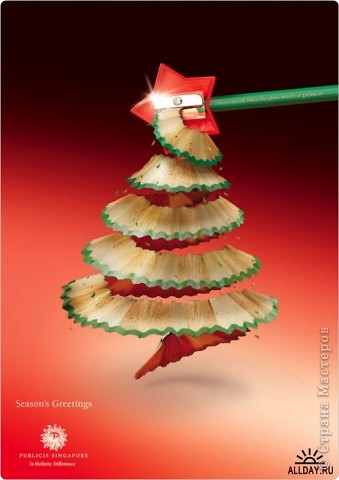 Конкурс «узнай песенку»минусовкиПолонез  Игра  «Подарки Деда Мороза»    1. Дед Мороз нам прислал в подарок: ДЕВОЧКИ    Расчёску – правой рукой расчёсываем волосы,    Зубную щётку – левой рукой чистим зубы,    Самокат – правой ногой отталкиваемся от пола – «едем» на самокате.      2. Дед Мороз нам прислал в подарок: МАЛЬЧИКИ     Пилотку – правой рукой отдаём честь,     Заводную машинку – левой рукой крутим заводную ручку и кассету для магнитофона с              Коньки – ногами изображаем скольжение на коньках. (Звучит музыка, все движения выполняются одновременно). Друзья!И в ваши дни, вы помнить этикет должны.Чтоб в вашей жизни, как наказ, звучал Петра святой указ.А теперь мы с вами вспомним, какими манерами и правилами поведения должны были обладать молодые юноши и милые барышни. Сам император стремился к тому, чтобы русские молодые люди усваивали хорошие манеры, умели ездить верхом, говорить на иностранных языках, красиво говорить и писать, доброжелательно общаться друг с другом. И таким кодексом поведения молодого поколения дворян стала опубликованная переводная книга. Давайте попытаемся вспомнить полное название книги для отроков в виде небольшой игры. Сам Петр 1 часто был инициатором разных игр во время ассамблей.Игра «Домино»Условия игры. В конверте находится разрезанное на части название книги о правилах хорошего тона. Участникам игры необходимо  собрать название, выложить его на столе и прочитать.( «Юности честное зерцало, или показание к житейскому обхождению»)Заключительные страницы книги «Юности честное зерцало» излагают добродетели молодых людей. Соедините картинки и законыБлюда Петровской эпохиПоговорим о блюдах Петровской эпохи.Любимая каша Петра 1 – перловая, манная, гурьевская.Изюминка этой каши – коровье молоко, козье молоко, миндальное молоко.Консоме, Претаньер, Виндзор – это…Как называется это блюдо?кислые щи (так назывался не суп, а квас)"Мужицкий рис",- перловая кашаредисСтуденьЖареная уткаотварная говядиналимбургский полумягкий сырНа десерт предпочитал царь лимбургский сыр.
В специальный сыр запускают мелких сырных клещиков, которые этот сыр поедают. Они настолько мелкие, что их не разглядишь. Цвета - как и сыр, вкус - где-то такой же. Но они ЖИВЫЕ! Когда открываешь баночку, то "сыр" медленно начинает ползти к её краю, а потом - через край. И надо спешить, чтобы он не уполз имел настолько резкий запах, что его опасались употреблять перед выходом в свет. Наподобие того, как мы сегодня стараемся не есть лук или чеснок перед тем, как идти в театр, на работу, в гости.
Торговцы из Голландии, зная об этой слабости Петра, каждый раз привозили ему в Петербург гостинец (а для Екатерины – голландского полотна на рубашки).Рецепт перловой каши:Прием этот должен применяться еще до варки перловой крупы, и состоит он в вымачивании ее в холодной воде в течение 10—12 часов.При этом замачивать надо не на глазок, а 1 стакан (200 мл) перловой крупы залить ровно 1 литром воды и оставить, повторяю, не менее чем на 10—12 часов. Утром воду надо будет слить, а вымоченную крупу засыпать в подогретое до 40 градусов молоко (в 2 литра молока, в нашем конкретном случае).Таким образом, пропорции для правильной варки перловки точные и ясные, и их нетрудно запомнить:
1 стакан крупы,
1 литр воды для замачивания,
2 литра молока для варки.Как затем варить?Ни соль, ни сахар не добавляются! 
Пока молоко не закипит и не прокипит после этого 5 минут, варят непосредственно на огне, в кастрюле без крышки.А затем закрывают кастрюлю крышкой, снимают с огня и переставляют в большую кастрюлю с кипящей водой, то есть в так называемую водяную баню.Это делается для того, чтобы каша, варящаяся в молоке, не подгорала, не садилась бы на дно, а молоко бы не убегало и чтобы за такой кашей не надо было непрестанно следить, не считая того, что время от времени подливать выкипающий кипяток в большую кастрюлю с водой.Варка перловой каши в водяной бане должна продолжаться 6 часов. Когда каша готова (а готовность устанавливается как по времени, так и по появлению у каши красивого, благородного бежевого цвета с палевым оттенком), ее снимают с огня, дают постоять под крышкой минут десять, перекладывают из кастрюли (эмалированной) в фаянсовую или фарфоровую посуду, подливают немного сливок, кладут сливочное (и только сливочное) масло и старательно размешивают до равномерной консистенции и цвета.Перед едой в кашу нужно добавить полную столовую ложку сливочного масла; сахар и соль каждый едок сам добавит себе по вкусу в тарелку.подарокИ к оному подарку объяснение представить, для какой он надобности служить может.Ассистенты ведущих разносят семьям «подарки». Это должны быть совершенно неожиданные предметы. Например:- пуская консервная банка;- ручка без стержня;- кривой гвоздь;- одинокий шнурок от ботинка;- фантик от конфеты;- дырявый носок;- перегоревшая лампочка;- коробок из-под спичек;Каждая семья, выбрав один предмет, должна в течение 3-5 минут придумать, какая практическая польза может быть от этой вреде бы ненужной вещи. Причем доказательств полезности должно быть как можно больше. Конкурс «Музыкальная головоломка»Чтоб песни звонкой и веселойТы мог прочесть один куплет,Тебе одну прочесть куплетА трех других, как видишь нет.Мама и ребенок должны соединить куплет и привет песниРебятам раздаются карточки, на которых написано по одной строчке известных песен. Тот кто имеет одну строчку, должен найти ребят, у которых карточки с остальными тремя строчками песни. Четверка, собравшая первой и пропевшая ведущему весь куплет, получает жетоны.Строчки из песен:Ты им рассказ прочитаешь за пятьдесят секунд (Я вам песенку спою про пять минут)Белая, белая роса встала над кабелем (Синий, синий иней лег на провода)У парка скончался тополь, у парка он усыхал (В лесу родилась елочка, в лесу она росла)Один черный лось июнь, июнь и август (Три белых коня, три белых коня, Декабрь, январь и февраль) (И уносят меня, и уносят меня, В звенящую снежную даль Три белых коня, эх, три белых коня — Декабрь, и январь, и февраль)Большому кипарису жарко летом (Маленькой елочке холодно зимой)Отважный волк черный На дубе сидел (Трусишка зайка серенький Под елочкой скакал)Дождик ему шептал стихотворение: «Вставай, дуб, давай, давай» (Метель ей пела песенку: «Спи, елочка бай-бай»)Эх, жара, жара! Охлади его! Охлади его, нашего верблюда! (Ой, мороз, мороз! Не морозь меня! Не морозь меня, моего коня!)ПолькаЦ-6 -1 ФЕДОРЕНКОДрузья мои! Как жаль НАМ расставатьсяНо гаснут свечи, опустеет залНо как приятно снова нам встречатьсяИ встречи ждать чтоб вновь прийти на бал!ТАРАСОВАИ пусть не меркнут впечатленья,О бале вспомнив заволнует  кровь!И звездный пламень упоеньяВас озаряет вновь и вновь.ДИМАПусть время несется быстрее- быстрееПусть снова засияет залПусть вновь откроет свои двериНаш  Новогодний  бал!ПАРУХИНСей праздник память сохранит,Останется потомству.Приятно время провели В забавах и знакомствах.Игра «Если друг к тебе пришел»Если друг к тебе пришел не делай так,Если друг к тебе пришел не делай так,Если друг к тебе пришел это очень хорошо,Если друг к тебе пришел не делай так.-угроза кулаками-остался с носом-ковыряние в носу-кручение пальцем у виска-прикрытый зевокЗерцало     С Новым годом поздравляю!     Будет лучшим этот год!	Год овечки - год добра,      Пусть в нём будет всё сполна,      Море смеха я желаю,       С Новым годом поздравляю!Год Овечки  наступает.Подружись с ним, не робей.Пусть тебя он не пугает,Иди вперёд  смелей!Год овечки – год счастливый,Все об этом говорят!Пусть идёт неторопливоСчастье к вам все дни подряд.ГАЛКИНАЗдравствуйте,- мы говорим при встречеИ ценим вежливые речи.Мы руку подадим старушкеИ утром моем чисто ушкиНа улице и за столом,Где блюд есть перемены,Не повредят нам никогдаХорошие манеры.КУДЛЕНКО Так что ж такое «этикет»?Быть может, в прошлом есть ответ?Когда-то царь, Великий Пётр,Приехав из Европы,Завёз в Россию правил свод.Не знал другой заботы.МАКЛАКОВАБороды заставил брить,Сарафаны не носить,Рот платочком вытирать,Ручку даме целовать.Так что ж такое « этикет»?Поищем в прошлом мы ответ.рахимовРады  мы сегодняшней встречиПраздник веселый начнем мы сейчасСам я пуститься готов в перепляс.ГАЛКИНАНам нельзя пока плясатьМы должны всем рассказатьОтчего же бальный танецВечно праздничный для нас?И кому? И почему?Мы обязаны ему.МАКЛАКОВАА ещё прошу всех забыть, что за окнами начало 21 века. Мы чуть-чуть поживём с вами в эпохе Петра 1.Эпоха была прелюбопытнейшая. Всё, что я от вас потребуют от имени государя, должно исполняться беспрекословно.УЧИТЕЛЬДорогие друзья! Сегодня вы приглашены на Петровскую ассамблею. Ассамблеи учреждены Петром I в 1718 году. В своем указе он пояснял, что ассамблея – это « вольное собрание или съезд, делается не только для забавы, но и для дела, ибо можно друг друга видеть и о всякой нужде переговорить…КУДЛЕНКОСлушай приказ.  Высочайше повелеваем: «Считать Новый год не первого сентября, а с первого января сего 1700 года.  С сего числа перестать дурить головы людям и считать Новый год с первого января! А в знак того доброго начинания и веселия поздравлять друг друга с Новым годом, желая в делах благополучия и в семье благоденствия. В честь Нового года учинять украшения из елей, детей забавлять, катать их на санках с гор, а взрослым людям пьянства и мордобоя не учинять - на то и других дней хватит! И подпись: Пётр I. 15 декабря 1699 года.РАХИМОВСреди дел государственных не часто случается побыть на ассамблее. сколько юных лиц, отмеченных печатью знаний. Посмотрим, чему научились, каковы ваши успехи в науках и умениях разных, не зря ли государев хлеб ели?Небось, и танцам, и политесу научены? Вот с этого и начнем.ГАЛКИНААссамблеи проводились в домах вельмож, причём сам хозяин лишь предоставлял помещение и сам не должен был ни встречать, ни развлекать гостей. Гости собирались в 4 часа дня и оставались до 10 часов вечера, проводя время в разговорах, танцах и играх.КУДЛЕНКОКадеты уж в дверях стоятСияют блеском  их погоны .В честь их, защитников, бесспорно,Собрался столь блестящий свет. РАХИМОВИзящества полны, прекрасныИх спутницы. Для милых  дамДля юных барышень, ведь это ясноВ их честь прекрасный праздник дан.МУРАДОВОтгадайте Загадку:Я к вам едва не опоздал…Ведь мною открывают бал.Я польский танец  -  и давноТакое имя мне дано.БУБЛИК Разрешите представиться: танец - ПОЛОНЕЗ, или по-русски Польский.ГУНЕР— Больше на фамилию похоже. Зато сразу ясно, из какой страны пришли.БУБЛИК— Да, Вам, танцам, просто так, без причины, названия не дают. Рассказывают, что появился ТЫ на свет в старой польской столице Кракове в 16 веке при церемонии вступления на престол короля Генриха Третьего .В тот самый момент, когда польские дворяне торжественно и чинно прошлись под звуки музыки перед новым королем.ГУНЕР— Как эффектно вы, наверное, выглядели тогда!БУБЛИК— Еще бы. Не зря же этот танец полюбили на балах всего мира! Недаром уже столько веков с успехом состязается с другими бальными танцами.ГУНЕР— Что принесло ему такой успех?БУБЛИК— Характер я думаю. Танцевальная техника совсем не сложная, вроде спокойного парадного шага. А вот характер твердый, крепкий!ГУНЕР— С таким характером Полонезу  не только на балах себя показывать. . .БУБЛИК— А что вы думаете! Полонез, и в концертной музыке многое сделать сумел. Особенно знамениты замечательные концертные полонезы польского композитора Фридерика Шопена. Их часто играют пианисты.ГУНЕРБалы всегда начинались с величественного марша- ПолонезаЭто было торжественное шествие, в котором принимали участие все прибывшие, даже если потом они проводили весь вечер за карточным столом. В первой паре шел хозяин с самой знатной гостью, во второй- хозяйка с самым именитым гостем.БУБЛИКПолонез вошел в моду при Екатерине II. Длился он 30 минут. Его можно было назвать торжественным шествием, во время которого дамы встречали кавалеров.Иностранцы называли этот танец «ходячий разговор». Промах в танцах на балу мог стоить карьеры.Было очень постыдным на балу потерять такт.ЦВЕТКОВТак вот оно, начало бала, Когда сквозь времени порез, Колонна пар затрепетала, С балкона грянул Полонез!ЛОЗОВАЯОткрылся бал,Кружась, летелиЧеты младые за четой,Одежды роскошью блестели,А лица свежей красотой.И вот  полна народу зала;Музыка уж греметь устала:И всем страстям неперевесТанцуют пары полонез.МУРАДОВГоспода, прошу всех  встать!Будем вместе  танцевать.В  пару даму выбирайте,За мной движенья повторяйте.Мы открыли ассамблею,Полонез продолжит бал.ЦВЕТКОВПриглашайте, кавалеры,Своих милых, нежных дам.Я урок вам бальных танцевВ этом зале преподам.Дайте руку, пани, как прекрасно, Словно страсть, отлитая в железе, Вы идете нежно, тонко, властно В королевском танце – полонезе.ЛОЗОВАЯреверанс, поворот и шажок вновь я перед тобою согнулась ну а ты..  на колено одно.. опустился... вкруг тебя .. прокружусь я.ЖУКОВПетр I придавал  ассамблеям  значение  школы  светского  воспитания. По его замыслу, на них должна была царить непринужденная  обстановка. Давайте посмотрим, какие могли  вестись разговоры на  Петровских ассамблеях.ЛАВРЕНТЬЕВСударыня, скучать нам не придется  боле,Не  знали многих развлечений  мы дотоле.Из самоваров – чай, народные обеды,В салонах модных – светские  беседы.Зимой  морозной – на  санях катаньеИ на кофейной гуще по ночам  гаданье.ПЕСЧАНСКАЯКакие рюши, ленты и цветы!Но  в платье вашем  не хватает простоты!Графиня, за  границей это носят  без стесненья.К  чему тогда в продаже украшенья?Ах, мне  поверьте, не успеть за модой,Она  меняется  так быстро год от года!ЛАВРЕНТЬЕВДа вы, сударыня, не в курсе, вижу,А, впрочем, это  не  секрет.Ведь государь – то наложил  запрет:В  Россию бархат  не велел ввозить,Чтоб  ткани русские, российские  носить.Приказ царя: державу  укреплятьИ матушку – Россию прославлять.ПЕСЧАНСКАЯУслышим скоро мы певцов известных,Ведь  сколько  опер  нам дадут прелестных!И, кстати, спойте  нам, графиня, без  смущенья.Приятен  голос ваш, он полон вдохновенья!На  Рождество вы в хоре пели,Мы снова вас послушать бы хотели. Звучит песняЖУКОВВремя - середина 18 столетия. Смотрите: в группе лидеров промелькнул знакомый нам гавот. Но кто самый удачливым, самый модный? Браво, Менуэт! Ты лучший из лучших, ты первый из первых! ЛАВРЕНТЬЕВЧто сказать о технике лидера? Отточенная, искусная техника — какая-то церемония затейливых приветствий: кавалеры расшаркиваются, кланяются,дамы приседают в реверансе.Все чинно движутся неторопливым мелким шагом, выписывая красивую фигуру. За мелкий шаг он и прозван Менуэт.Я - Менуэт,Я французский танец, друзья,Весь белый свет,Покорил когда-то я.Важность храня, Сам король меня танцевал,Ведь без меняБыл не настоящим бал.Припев:Как сейчас вдалекеВижу даму в парике,Кавалер подошел,Как красив его камзол!Шаг вперед, шаг назад,Словно статуэток ряд,Пируэт, реверанс, поклон.II.Время идет,И другие ритмы звучат,Я уж не тот - Юность не вернешь назад.Все же я горд,Если вдруг спустя много летСлышу аккорд - Это старый менуэт.МенуэтПесня   ВАЛЬСОЛЕЙНИКНа часах истории уже конец 18 века. Вена, столица Австрии. На престоле. . .Неважно, как звали императора, — по-настоящему на престоле Вальс. Вальс танцуют все и везде. Великий композитор Моцарт смеется: «. . .забавно видеть, как люди начинают ходить кругами на немецкий лад под любой мотив, даже вовсе не подходящий».АРАПОВАЗаезжий иностранец отмечает в дневнике: «. . .весь город от прачки до знатной дамы, от мастерового до вельможи кружится в Вальсе. Какая-то танцевальная болезнь!» Микроб Вальса оказался ужасно заразным. Вскоре, в19 веке, эпидемия под названием Вальс охватила весь мир.ЛОЗОВАЯЧто чувствовали заболевшие Вальсом? Легкое головокружение, ощущение счастья. И упорное нежелание лечиться. Более того, нашлись композиторы, которые сделали все возможное для всемирного распространения Вальса. Особого успеха в этом добился знаменитый Иоганн Штраус.МАТВЕЕВАИстория вальса очень увлекательна. Когда много лет назад вальс родился, он был простым деревенским танцем. Крестьяне  весело кружились парами. От немецкого слова - «вальцен» - значит, «кружиться»произошло и название танца – вальс. Очень быстро вальс полюбился горожанам.ОЛЕЙНИКОднообразный и бездумныйКак вихрь жизни молодойКружится вальса вихорь шумный,Чета мелькает за четой.  АРАПОВАВ ритме вальса все плывет,Весь огромный небосвод.Вместе с солнцем и лунойЗакружился шар земной.Все танцуют скользя, Удержаться нельзя!ФЕДОРЕНКОО вальсе сказано немало,Он в песнях и стихах воспет.И сколько б танцев ни бывало, А лучше вальса, право, нет!Вальс – это всё-таки вальс!МАТВЕЕВАЭтот вальс, Этот вальс, Этот вальс…Этот медленный, плавный полёт…Для неё, Для негоИ для вас Вальс над школою нашей плывётОЛЕЙНИКНаступил заветный час,Приглашаем всех на вальс.Пусть закружат звуки скрипки,Пусть же светятся улыбки!ВальсПесня МАЗУРКАФЕХРЕТДИНОВОткуда этот гордый танец? Этот гордый танец родом из Польши.Эти решительные движения с вызовом, с бравым ударом каблука - от мазуров, древнего славянского племени, населяющего Польшу. В их честь танец назван Мазуркой.ВОРОДИМОВАМазурка — это середина бала. Она «приехала» в Россию из Парижа в 19 веке.Шаг левой ногой, шаг правой ногой. Техника элементарная — ходьба. Слово Марш так и переводится с французского: ходьба, шествие. БАЛАКИНМазурка – супер-шлягер своего времени! А все почему? Да потому, что в мазурке дамы могли вволю пококетничать,кавалеры –показать свою лихость. Кавалер пристукивал шпорами, становился на колени, обводил вокруг себя даму и целовал ей руку. ДЕНИСПрошла пора, когда царил тут полонез,настали времена и этот шумный танец,вольнолюбивого славянского народа на бал и в высший свет пролез.ИСАКОВАТоржественно и громко первый такт звучит,И сразу и пара с парой соревнуясь,По залу  с лёгкостью вперёд  летит,Рука с рукой соприкасаясь, вторая здесь у кавалеров в бок, ФЕХРЕТДИНОВа дама, стройностью дыша, вторую с веером и краем юбки что б все узоры показать отводит, по залу вкруг их пара первая заводит, и, отрываясь, малый создаёт.БАЛАКИНПощёлкивая каблучками и широкой юбкой заметая, они крутят вокруг себя поочерёдно,и ножка в туфле рядом с чёрным сапогом гусарским так сладко кончиком вертит.ВОРОДИМОВАСправляется с задачей кавалер, ведёт вперёд её по кругу,одновременно с полукружьем показывает выучку манер.ДЕНИСНо вот в мазурке так и ходишь то малым, то большим,  кругами,Как мне галоп напоминаетдвиженья танца в середине.ФЕХРЕТДИНОВА вот и следущее па, все в ряд друг перед другом стройно, Сначала реверанс, где ж прелести увидишь, И ряд на ряд, сначала дамский, промеж собой навстречу мчит, вертясь и лицами с жеманством на кавалеров исподволь глядит.БАЛАКИНЗатем в порядок кавалеры, кто с ментиком, а кто с шитьём, и фраки строгие с манишкой,и ордена так горделиво,позвякивают музыкой заслуг.ИСАКОВАИ так, раз несколько пройдясь,красуясь чётким там движеньем,попеременно разойдясь и покружившись с кавалером сменным,все вкруг опять.ДЕНИСМазурка раздалась. Бывало, Когда гремел мазурки гром, В огромной зале все дрожало,Паркет трещал под каблуком,МазуркаПесня ПОЛЬКАДИМАОтгадайте Загадку: 
Я – не польская дивчина,
Я по-чешски – “половина”.
Мое имя, между прочим,
Говорит вам – шаг короче.Скажите, танец, как вас зовут?Д-6 ТАРАСОВАПОЛЬКАМ-6 ПАРУХИН Это национальность?Д-6 ТАРАСОВА Ничего подобного. Многие по ошибке меня за польский танец принимают. А я — прошу иметь это в виду! — чешского происхождения.Ц-6 -1ФЕДОРЕНКО Почему же вас так назвали?Д-6 ТАРАСОВА Потому что слово Полька означает полшага. Манера у меня такая — передвигаться мелкими быстрыми прыжками, парами по кругу. Очень весело получается.М-6 ПАРУХИН Где же вы такую прыгающую походку приобрели?Д-6 ТАРАСОВАУ чешских крестьян и крестьянок. Сначала в Париже, оттуда мода на Польку по всему свету пошла. Ц-6 ДИМА— Скажите, Полька, с кем вам на балах соперничать пришлось?Д-6 ТАРАСОВА Например, с поэтичным Вальсом, со стремительным, зажигательным Галопом. Этот прыгающий Галоп мне ближе всех танцев оказался. Но в соперничестве с ним  я чуть медленнее, если хотите, кокетливее.Ц-6 -1ФЕДОРЕНКОДругие танцы, ваши друзья-соперники, не только балами жили. А вы?Д-6 ТАРАСОВА И я не хуже других. Прославили меня в концертах Иоганн Штраус, Рахманинов, Шостакович и другие знаменитые композиторы. Легкий, беспечный характер Польки нередко можно уловить в самых разных музыкальных произведениях.Ц-6 ДИМАОсновное движение этого весёлого танца состоит из полушагов, соединённых приставкой. Самым характерным движением является шаг с подскоком, который надо исполнять легко. Танец обычно открывается одной парой, его подхватывают вторая, третья и, наконец, танцуют все.М-6 ПАРУХИНПолька не знает, что такое плохое настроение или медлительность. И хотя в России на великосветские балы Польку допускали неохотно, студенты, гимназисты и дети танцевали ее с восторгом! Д-6 ТАРАСОВАВзявшись за руки, бегомВ круговую в пляс пойдемЗамелькает хоровод,Из под ног земля уйдет.Ц-6 -1ФЕДОРЕНКОДевять раз кругом, кругомОбежим и круг замкнем.Пары дружно танцевали,То кружились, то скакали,То на пары разбивались,То сходились, разбегались.М-6 ПАРУХИНТанец как миг пронесется сейчас! Длится танец как маленький час! Можно секунду всего танцевать, А можно от танца ввек не устать! Ц-6 ДИМАПусть закружит вас полька сейчасИ в душе будет вечное летоИ сейчас приглашают на танецОдноклассниц мальчишки – кадеты!